Комитет по развитию и интеллектуальной собственности (КРИС)Двадцать восьмая сессияЖенева, 16–20 мая 2022 г.ОБЗОР СПРАВОЧНИКА ВОИС ПО ОСНОВНЫМ ВИДАМ ДОГОВОРОВ В ОТНОШЕНИИ МОБИЛЬНЫХ ПРИЛОЖЕНИЙ: ИНФОРМАЦИЯ ДЛЯ РАЗРАБОТЧИКОВподготовлен СекретариатомВ приложении к настоящему документу содержится обзор «Справочника ВОИС по основным видам договоров в отношении мобильных приложений: информация для разработчиков», подготовленного в рамках проекта по активизации использования интеллектуальной собственности для мобильных приложений в секторе разработки программного обеспечения (документ CDIP/22/8).Справочник подготовили генеральный директор и руководитель технологического отдела компании Moorcrofts Limited Liability Partnership (LLP) и генеральный директор Orcro Limited г-н Эндрю Кац и юрист технологического отдела Moorcrofts г-жа Уша Гунесс.3.	КРИС предлагается принять к сведению информацию, содержащуюся в приложении к настоящему документу.[Приложение следует]Обзор «Справочника ВОИС по основным видам договоров в отношении мобильных приложений: информация для разработчиков»Невозможно отрицать, что разработка креативных приложений стала глобальным явлением, при этом в стоимостном выражении в экономике мобильных приложений наблюдается непрерывный экспоненциальный рост. Поэтому для компаний очень важно оставаться в правовых рамках, которые зависят от того, в какой юрисдикции они работают, поскольку проблемы, возникающие в тех случаях, когда такие вопросы не решаются должным образом, влекут серьезные финансовые последствия.Эффективная коммерциализация мобильных приложений возможна только в рамках различных прав интеллектуальной собственности (ИС), которые затрагивают все аспекты приложения, от программного обеспечения до содержащегося в нем контента. Настоящий справочник позволяет ознакомиться с общим контекстом, необходимым разработчикам для понимания применимых рамок ИС, рисков потенциальных нарушений, объема доступных средств охраны и применимости соответствующих лицензионных и договорных структур.Справочник подготовлен как подспорье к другим материалам ВОИС по тематике мобильных приложений и прав ИС. Он служит практическим инструментом в помощь одному конкретному сегменту рынка мобильных приложений – организациям разработчиков приложений, обращая их внимание на вопросы, которые необходимо решать на различных этапах жизненного цикла мобильных приложений. В нем выделены потенциальные области проблем, которые могут быть решены с помощью действенных контрактов и других юридических структур.При составлении справочника использован прагматичный подход, следующим образом отраженный в его структуре:создание базы для достижения успеха при работе с мобильными приложениями посредством следующих важнейших первых шагов:обеспечение понимания ИС, особенно в разрезе их действия в контексте мобильных приложений; обеспечение понимания верхних уровней модели жизненного цикла приложения, чтобы помочь в определении и решении проблем по мере прохождения приложения через ключевые этапы;обеспечение понимания состава приложения в разрезе договоров и прав ИС;инструменты:имеются в виду договоры и/или юридические вопросы, возникающие на каждом этапе жизненного цикла приложения. Авторы обращают внимание разработчиков на то, что некоторые вопросы, такие как охрана прав интеллектуальной собственности и защита данных, по всей вероятности, будут возникать на протяжении всего жизненного цикла мобильного приложения;(c) успех Рецепт успеха, предложенный в этом справочнике, прост. Если разработчики обладают необходимыми базовыми знаниями и применяют требуемые инструменты, то их приложение будет успешным. Если все же что-то пойдет не так (что иногда неизбежно, несмотря на все инструменты), авторы справочника рекомендуют использовать другие инструменты ВОИС, например процедуру альтернативного урегулирования споров.С учетом изложенной структуры в главе 1 представлен общий обзор ИС, которая задействуется при разработке и использовании мобильных приложений, и рассматриваются различные риски, которые разработчикам следует принимать во внимание на протяжении всего жизненного цикла мобильного приложения. В данной главе подчеркивается, что разработчики должны думать об ИС в плане не только компьютерной программы, но и других аспектов приложения, таких как изображения, текст, звук, видео и дизайн пиктограммы приложения – все они могут охраняться и лицензироваться отдельно. Соответственно, в главе обсуждаются вопросы авторских прав, патентов, товарных знаков, прав на образцы. В ней также показан упрощенный жизненный цикл мобильных приложений, чтобы было легче представить себе круг вопросов, возникающих на каждом этапе и на всех этапах в целом.Глава 2 посвящена соглашениям о неразглашении информации (СНИ). Нередко деятельность по планированию и запуску нового программного обеспечения носит конфиденциальный характер. Соответственно, в отрасли разработки программного обеспечения широко используются соглашения о неразглашении информации, или СНИ. СНИ могут быть полезны в различных целях – от защиты коммерческой тайны и конфиденциальной информации в отношениях между сторонами и минимизации рисков в работе с внешними специалистами (подрядчиками и сторонними организациями) до предоставления разработчикам возможности работать в "скрытом режиме", пока мобильное приложение находится в стадии разработки. Далее в главе подробно рассматриваются некоторые ключевые моменты, необходимые в СНИ.В главе 3 рассматривается вопрос о важности понимания и разграничения механизмов переуступки и лицензирования прав ИС при определении того, кому и как должна принадлежать созданная ИС. Дело в том, что разработчики часто используют собственных штатных сотрудников для работы над приложениями, но порой им приходится для выполнения части таких работ привлекать на подрядной основе отдельных специалистов или специализированные организации – например, при нехватке кадров или технических или творческих ресурсов. В большинстве юрисдикций в тех случаях, когда та или иная организация разрабатывает программный элемент для мобильного приложения по поручению разработчика, именно ей, а не разработчику – по умолчанию – принадлежат права ИС в части этой работы. Далее в главе рассматриваются основные положения, которые являются частью соглашения о переуступке прав.В главе 4 проводится более подробный анализ соглашения о разработке мобильного приложения, которое также может охватывать вопрос о переуступке прав, рассмотренный в главе 3. В числе других моментов в этой главе обсуждаются важность должной осмотрительности при выборе привлекаемой организации, необходимости обязывать организацию, занимающуюся разработкой программного обеспечения, предоставлять спецификацию программного обеспечения (т.е. полного перечня компонентов приложения), понимания состава приложения и того, используется ли какое-либо программное обеспечение этой организации, стороннее программное обеспечение или программное обеспечение с открытым исходным кодом. В главе также описаны условия, на которых предоставляется такое программное обеспечение, и требования соответствия в случае лицензий с открытым исходным кодом. Затем в ней подробно рассматриваются основные положения соглашений о разработке программного обеспечения.В главе 5 обсуждаются соглашения со сторонними поставщиками услуг. В случае приложений может потребоваться интеграция с другими сервисами для расширения их функциональных возможностей, в отличие от создания таких сервисов с нуля. Наглядным примером являются платежные сервисы, сторонние каналы данных и социальные сети, например Facebook и Google Maps. Такая интеграция достигается с помощью интерфейсов программирования (API). В данной главе обсуждаются соображения, учитываемые при выборе стороннего провайдера, и определяются ключевые моменты, на которые, по возможности, следует обращать внимание при рассмотрении и согласовании таких договоров.Глава 6 посвящена дистрибьюторским соглашениям с магазином приложений. В этой главе признается, что переговоры по условиям этих соглашений могут быть очень сложными. Тем не менее авторы рекомендуют вниманию разработчиков ключевые области предлагаемых магазинами приложений дистрибьюторских условий, о которых разработчики должны знать, выбирая магазин приложений.Глава 7 посвящена рекламным соглашениям. Реклама в мобильных приложениях размещается через рекламные сети, которые также обычно работают на своих типовых условиях. Авторы подчеркивают, что крайне важно, чтобы рекламная сеть предлагала рекламу, соответствующую приложению разработчика, в частности целевым возрастным группам и юрисдикциям. Неуместная реклама не только повлияет на доходы и потенциально ухудшит имидж, но и может привести к тому, что магазин приложений удалит соответствующее приложение. Как и в предыдущих главах, в этой главе анализируются основные пункты таких условий размещения рекламных объявлений, о которых должны быть осведомлены разработчики.В главе 8 разъясняется сфера охвата лицензионных соглашений с конечным пользователем (ЛСКП) и их важность в плане четкого изложения для конечного пользователя приобретаемых им прав и их ограничений, а также уточнения таких вопросов, как ответственность разработчиков. В числе ключевых моментов указывается учет любых специфических требований местного законодательства о защите интересов потребителей. Далее в главе рассматриваются основные положения, которые обычно включаются в такие ЛСКП.В главе 9 подробно рассматривается вопрос сложности экосистемы мобильных приложений и уязвимости мобильных устройств в плане нарушения конфиденциальности данных в силу особенностей и характеристик таких устройств.Законодательство о конфиденциальности данных различается в разных странах, при этом имеется ряд инициатив, таких как европейский Общий регламент по защите данных (GDPR), который по своему охвату, в принципе, не ограничивается рамками Европы; поэтому разработчикам за пределами Европейского экономического пространства необходимо знать его довольно жесткие требования. Далее в главе кратко рассматриваются некоторые ключевые аспекты этого законодательства и основные документы, которые могут потребоваться. Несколько особых соображений высказывается в отношении работы с некоторыми видами конфиденциальных данных. Авторы напоминают разработчикам, что они должны соблюдать законодательство своих стран.Заключает справочник резюме, в котором вновь подчеркивается, что, переходя к внедрению таких инструментов для достижения успеха, нужно понимать основополагающие элементы мобильных приложений. Кроме того, авторы призывают использовать различные ресурсы ВОИС и рекомендуют разработчикам:ознакомиться с правами ИС, специфически присущими сфере мобильных приложений, и с требованиями применимого законодательства о защите данных;тщательно изучить (как минимум) ключевые вопросы, которые будут возникать на протяжении всего жизненного цикла приложения, и консультироваться у юриста на самых ранних этапах;обеспечивать охрану своей ИС.в работе с третьими сторонами проводить проверку их надлежащего правового статуса;после серьезной проработки заключать договоры, необходимые для того, чтобы договоренности носили четкий характер, соответствовали ожиданиям и сводили к минимуму риск возникновения споров, сопряженных с большими затратами времени и средств. [Конец приложения и документа]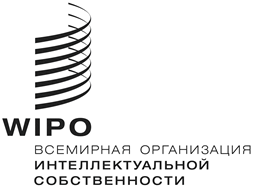 RCDIP/28/INF/8    CDIP/28/INF/8    CDIP/28/INF/8    ОРИГИНАЛ: АНГЛИЙСКИЙОРИГИНАЛ: АНГЛИЙСКИЙОРИГИНАЛ: АНГЛИЙСКИЙDATE: 4 мая 2022 г.DATE: 4 мая 2022 г.DATE: 4 мая 2022 г.